RESUME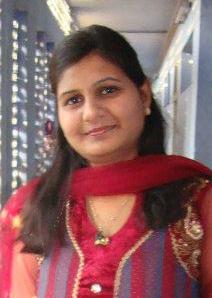 Dr. Rachna Assistant Professor Dayalbagh Educational Institute Email: dr.rachna.366872@2freemail.com OBJECTIVETo implement my skills and knowledge in an institute which provides affable work environment, inspires excellence and stimulates professional and personal growth. WORK EXPERIENCE Sept. 2014- Conti. -Working as Assistant Professor (Apparel Manufacturing) in Deptt. of Home Science, Faculty of Arts. Dayalbagh Educational Institute, Deemed University Agra.March 2014-Sept.2014: Worked as Senior Research Fellow under National Fellow Project (ICAR) in Deptt.  of Clothing and Textiles Collage of Home science G.B.P.U.A.&.T. PantnagarAug 2010- July 2011: Anant Creation Pvt Ltd. New Delhi (Deals in garment accessories) worked as Merchandiser.Nov.2009- March 2010: Reliance International,New Delhi (Deals in ladies hi -fashion Garments) worked as Assistant Merchandiser. ACADEMIC ACHIEVEMENTSCERTIFICATES AND TECHNICAL KNOWLEDGE: 1 Month Training of Jindex Garment CAD software by TNG Training Institute, Bangalore1 Month Training of Jindex Fashion CAD software by TNG Training Institute, Bangalore6 month certificate course in Computer Aided Designing from I.I.F.T DelhiCertificate course in Photoshopfrom ECC Delhi Excellent Knowledge of Computer and InternetFluent in English and Hindi languagePROFESSIONAL TRAINING:2009:One month internship in Prakash Woolen Mills, Moradabad (U.P.)RESEARH WORK 2009M.Sc. research work entitled “Adaptation of mughal costumes with structural and decorative details”.In Banasthali University. Jaipur Rajasthan. 2012   Ph.D.  Semester research work entitled “Current status of packaging materials in selected states of northern Indian apparel industry” at G.B.P.U. A. & T. Pantnagar2014   Ph.D. Thesis entitled “A study of textile recycling units of western U.P. and production of eco-friendly fabrics finished with microencapsulation technique”at G.B.P.U. A. & T. PantnagarPATENT FILLED  2016  Development  of Nonwoven Fabric by Using Recyled Cotton and Polyester Fibers  Patent application no.- 201611040680 dated 29-11-20162017 “Development of Insect Repellent Finish by Microencapsulation Technique”Patent Application No. 201711005224 dated 14-02-2017ACADEMIC SEMINARS & CONFERENCES   2011 Participated inInternational conference on “Textiles”- A decade ahead, 9-10 September, 2011 jointly organized by North India Section of Textile Institute and department of textile technology, IIT Delhi.2012 Participated in International youth conference 2012 on “Youth for integral humanism” held on 12th -13th January 2012 organized by Viveknand swadhyaymandal and sanskritic ChetnaparishadG.B.P.U.A.&T. Pantnagar2012 Presented a paper on “New emerging trends in mughal costumes with structural and decorative features”in3rdNational conference on “Recent innovation in engineering and technology 24-25march, 2012 organized by Golden Galaxy group of Institutions Ambala 2012 Presented a paper on “Energy conservation in textiles industry”in National Seminar on Role of Home science, 2-3rd November, 2012 organized by Banaras Hindu Vishvavidyalya , Varanasi.2012   Presented a paper on Role of polyvinyl alcohol in textiles in National Seminar on Role of Home science, 2-3rdNovember,2012 organized by Banaras Hindu Vishvavidyalya , Varanasi.2012   Presented a research paper on “Assessment of consumer preference on packaging materials used for apparel packaging in Uttarakhand state” in 7thUttarakhand state science and technology congress 2012, 21-23 Nov 2012 2012 Presented a paper on “Eco auditing – management tool for sustainability” in International Symposium on “Agriculture communication and sustainable rural development: information to knowledge to wisdom- envisioning a food sovereign world in the third millennium (22-24 Nov. 2012) organised directorate of communication, G.B.P.U.A.&T. Pantnagar2013 Presented a paper on “Development of eco-friendly shopping bags from waste material” in world congress on ““Business, Finance, Marketing and Industrial Management for Sustainable Development”(BFMIMSD – 2013) on 25th-26th May, 2013organised by krishi sanskriti.2014 Presented a paper on “Textile entrepreneurship activity for women empowerment” in IV international conference on Entrepreneurship Challenges, issues & practices organized by Department of Management studies (In collaboration with NIESBUD) TMU on 4-5 March 2014.2014 Participated in “All India Seminar on emerging Technology for sustainable resource Management organized by pantnagar local centre, The institute of engineers (India), G.B.P.U.A. &T. Pantnagar March 13-14 2014  2015 Participated in National Seminar on Ethics and Plagiarism in Academic Research sponsored by GUJCOST and DST, at M.S. University of Baroda on 24th August 2015. 2016 Presented a paper on ‘’Vocationalization of Garment Manufacturing’’inInternational Conference on ‘Sustainable Skill Development (SSD)–Challenges and Future Perspectives’, from 18-19 February, 2016 at NITTTR, Chandigarh. BOOKS AND CHAPTERS IN COMPOUND BOOKS							PAPERS PUBLISHED ABSTRACTS PUBLISHEDREVIEWER OF JOURNALSJournal of Industrial Textiles, Sage publications WORK SHOPS ATTENDED 2013 Participated in the national workshop on “Scientific research paper writing” organized by The National Academy of Science, India held from April 5-7, 2013 at Mohan LalSukhadia University, Udaipur , Rajasthan.2014 Participated in workshop on ‘Baas samvardhan, ropad, prabandhanavemupyogita’ organized by National bamboo mission held on 26-27 February 2014at G.B.P.U.A.& T.WORK SHOPS ORGANIZED 1 day workshop on curriculum development of “Bachelor in Vocational (Apparel Manufacturing)” on 15th Nov. 2014. Dayalbagh Educational Institute, Dayalbagh University, Agra1 week workshop (23/2/2015 to 28/2/2015) on Machine Embroidery, Dayalbagh Educational Institute, Dayalbagh University, Agra.1 week workshop (16/3/2015 to 21/3/2015) on Sewing Skills for Children Garments, Dayalbagh Educational Institute,  Dayalbagh University, Agra. 3 days workshop (30/08/2016 to 01/09/2016) on fevicryl at Dayalbagh Educational Institute,  Dayalbagh University, Agra.Workshops conducted for B.Voc (AM) students in 2016 -17 sessionEXTRA CURRICULAR ACTIVITIES 2005-2006 Participated in skit competition and won first prize, organised by TeerthankarMahaveer Institute of Management and Technology Moradabad2014 - National Service Scheme (NSS) , participated in 1 week camp  at Dayalbagh Educational Institute, Dayalbagh University, Agra TRAINING IMPARTATION21/11/2014 to 27/11/2014 Training impartation (Sewing) for women empowerment in Rajaborari village Madhya Pradesh.01/02/2015 to 08/02/2015 Training impartation (Sewing) for women empowerment in Rajaborari village Madhya Pradesh.15/05/2016 to 21/05/2016 Training impartation (Sewing) for women empowerment in Rajaborari village Madhya Pradesh.MEMBERSHIP Member of Home Science Association India. HSAI Membership No. 15/UP/S-1/LF, Since 2015 PERSONAL PROFILE  Date of birth  	:  	 		12/10/1988Language Known :			Hindi and EnglishPersonal Interest:    		            Internet surfing, reading booksGender & marital status:  		 Female, Married Place: Abudhabi (UAE )Date: 24/02/2017							Rachna DEGREEBOARD/ UNIVERSITYSUBJECTSYEARMARKS %Ph.DCollege of Home ScienceG.B.P.U.A.T.,PantnagarClothing and Textiles20147.63(C.G.P.A.)M.ScBanasthali UniversityJaipur, RajasthanClothing and Textiles200976.48B.ScM.J.P. RohailkhandUniversityT.M.I.M.T MoradabadHome Science200774.92IntermediateAllahabad BoardHindi,English,Voc. Clothing and Textile200479.60High SchoolAllahabad BoardHindi, English,Science, Social Studies, arts200262.66National Eligibility Test (NET)University Grant Commission DelhiHome Science – Clothing & Textiles2013QualifiedSl.No.Title of Publication Nature of Publication Name of Publisher Sharma, R and Goel, A. 2012. Current status of packaging materials in Indian apparel industry.Book Lambert Academic Publishing. ISBN No 978-3-659-26909-7. Sharma, R.and Rani A. 2013 Sustainability through man - made textilesChapter in Compound Book Environmental Management-Daya publication house, New Delhi pp- 115-122Goel, A. and Sharma, R. 2014 Straw weavingChapter in Compound Book Extension for Agriculture and Rural Development. Biotech Books. New Delhi pp 151-154Goel, A. and Sharma, R. 2014 Recycling of textile waste : A sustainable approach Chapter in Compound BookSelected Readings on Sustainable Development. Pp 78-88 Excel Books New DelhiS.No.Title of Publication Nature of Publication Name of Publisher Sharma, R and Panwar C. 2012. Adaptation of mughal costumes with structural and decorative detailsResearch paperAsian Journal of Home ScienceLII (1): 29-32 ISSN No. 0040-5205)NAAS rating 2.98Sharma, R and Goel, A. 2012. High performance Fibre Aramids. November 2012. Review paperMan Made Textiles in India. Vol. XL No.11 (5):373-377Shazia, M, Goel, A. and Sharma R 2012. High performance Olefin.Review paperMan Made Textiles in India. LII (5):149-151. NAAS rating 3.32Sharma, R. and Goel, A. 2012. Superconductivity in Textiles. Review paperTextiles TrendsVol LV No-6 September ISSN 0040- 5205 :29-31Sharma R and Goel, A.2013.  Smart textiles. Review paperAsian Textile Journal January Vol 22 No 1 ISSN 0971 3425 : 75-79Sharma R andJahan S. 2013 Resource conservation in textiles industryReview paperTextiles Review Vol. 8 issue February 2013 2 ISSN 0974-2530 :12-14Sharma, R and Goel, A. 2013.Development of eco-friendlyshopping bags from waste materialResearch paperGlobal Journal of Finance and Management Vol.5 Number 12, ISSN 0975-6477 :49-52Sharma, R and Goel, A. 2014. Evaluation of structural and mechanical properties of sustainable eco-friendly fabrics lyocell and mugaResearch paperAll India Seminar on emerging Technology for sustainable resource Management organized by Pantnagar local centre, The institute of engineers (India), Pantnagar March 13-14 2014  pp- 152-156Goel, A.Sharma, R and  Badola J.C. 2014. Textile entrepreneurialactivities for women empowermentResearch paperView Point an International Journal of Management and Technology. January – June Vol 5 (1) ISSN 2229-3925 pp 25-27Sharma, R and Gahlot, M. 2014 Protective clothing for fire fighters Review paperThe Indian Textile Journal ISSN 0019-6436 August 2014 pp-104-108Sharma, R and Goel, A. 2015 Status of Textiles Recycling and Waste Utilization in Amroha DistrictResearch paperInternational Journal of Basic and Applied Agriculture Research, Vol. 13 (1) January to April Pp:112-116 Sharma, R. and Goel, A. 2016 Use of Textiles in Packaging Review PaperGGGI Journal of Engineering and Technology (ISSN 2278-1226), Vol. 5, Issue 1, Jan. – Dec. 2016. Pp.78-81Sharma, R. and Goel, A. 2017 Development of Nonwoven Fabric from Recycled FibresResearch paperIn Press Journal of Textile Science & EngineeringSharma, R. and Goel, A. 2017 Development of Insect Repellent Finish by Simple Coaservation Microencapsulation Technique (IJCST-02-2017-0022)Research paperIn Press International Journal of Clothing Science and TechnologySharma, R. and Goel, A. 2017 Analysis of Insect Repellent Behavior of Eucalyptus Oil and Cedar Wood Oil towards Lepisma saccharinaResearch paperIn Press International Journal of Innovative Research in Science, Engineering and TechnologyS.No.Title of Publication Nature of Publication Name of Publisher Sharma R. and Jahan S. 2012. “Energy conservation in textiles industry”AbstractNational Seminar on Role of Home science, 2-3rd November, 2012 organized by Banaras Hindu Vishvavidyalya, Varanasi.Sharma R. and Goel A.2012. “Assessment of consumer preference on packaging materials used for apparel packaging in Uttarakhand state”Abstract7thUttarakhand state science and technology congress 2012, 21-23 Nov 2012  Sharma R. and Rani A.2012 “Eco auditing – management tool for sustainability”Abstract International Symposium on “Agriculture communication and sustainable rural development: information to knowledge to wisdom- envisioning a food sovereign world in the third millennium organised directorate of communication, G.B.P.U.A. &T. PantnagarSharma R. and Goel A.2013 “Organic Cotton”AbstractNational Seminar on Innovations in Traditional Agriculture, 15-16 November, 2013 organized by G.B.P.U.A. &T., Pantnagar.Sharma R. and Goel A.2012. A study on eco-friendly packaging for apparel in selcted states of north India AbstractInternational conference on HWWE “Ergo 2012:Safety for all 6-8 December 2012Goel A. Kavita and Sharma R. 2013 Status of textiles in Uttarakhand with special reference to woven designsAbstract8thUttarakhand state science and technology congress 2013, 26-28 December 2013Sharma R.2015, Textile recycling: Waste to best AbstractNational Seminar on Emerging Trends in Fashion and Visual Arts March 26 2015 Amity University LucknowSharma R. and Rani A. 2015 Heavy Metals in Textiles Abstract National Seminar on “envisaging futures for textile and apparel industry" Institute of Fashion Technology on 4 – 5th April, 2015.Sharma R. 2016 ‘Vocationalization of Garment Manufacturing’’Abstract International Conference on ‘Sustainable Skill Development (SSD)–Challenges and Future Perspectives’, from 18-19 February, 2016 at NITTTR, ChandigarhS.NoTitle Durations & datestarget group Expert1Skill of Zardozi 3 days @ 4 hrs per day ( total 12 hours) Date 27 to 29th Feb 20173rd, 2nd and 1st year  batches of B.Voc Mr. Raju, 2.Sewing techniques of  “Curtains and home furnishing”.2 day @ 3 hrs per dayDate 22nd to 23rd Aug 20161st year students Mr. Raj Kumar3“Drafting Cutting and sewing of Men’s Shirts”2 day @ 3 hrs per dayDate 27th &28th Oct 20163rd year studentsMr Banwari  Lal4“Drafting Cutting and sewing of Men’s Trousers”3 day @ 3 hrs per dayDate 3rd &4th Nov 20163rd year studentsMr Banwari  Lal5.“Sewing techniques of  Ladies blouse proper finishing”.1 day for 3 hrsDate  26th July 20162nd year studentsMrs. Tulsi Nigam 6“Drafting Cutting and sewing of Women’s straight fit pants”1 day for 3 hrsDate 23rd March 20172nd year studentsMr Banwari  Lal7“Drafting Cutting and sewing of Women’s Patiala salwar”1 day for  3 hrsDate  25th March 20172nd year studentsMr Banwari  Lal8Repairing and handling sewing machines 1 day for  3 hrsDate  12 February 2017 1st year studentsMr. Prabhat, USHA International 9Working on Embroidery machine3 day for 6 hrs per day Date23rd to 25th Jan20173rd year studentsMr.Ashish kumar Srivastva, Service  manager, USHA International10.CAD and its special features1 day for  3 hrsDate 25 July 20163rd and 2nd  year studentsMr Mohan, Technical staff TNG, Banglore11. Creative Textures on  surface of fabrics2 days  for  3 hrs per day 23-24 Aug 20161st & 2nd  year studentsMr. Deepak Gupta 12.Repair of Sewing Machine3 days  for  3 hrs per day (8thto 10th Aug 2016)1st & 2nd  year studentsMr. Ratan Singh Nigam– A skilled expert13“Finishing a empire line   Ladies blouse.”1 day for  3 hrsDate  4th Nov 20162nd year studentsMr. Ashok Kumar14 “Fabric painting by  “fevicryl” Pidilite 3 days  for 3 hrs per day (30th Aug – 1st September2016)1st and 2nd year studentsMr. Narendra 